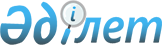 О признании утратившими силу некоторых решений Правительства Республики КазахстанПостановление Правительства Республики Казахстан от 24 октября 2016 года № 612      Правительство Республики Казахстан ПОСТАНОВЛЯЕТ:



      1. Признать утратившими силу некоторые решения Правительства Республики Казахстан согласно приложению к настоящему постановлению.



      2. Настоящее постановление вводится в действие со дня его первого официального опубликования.      Премьер-Министр

      Республики Казахстан                    Б. САГИНТАЕВ

Приложение        

к постановлению Правительства

Республики Казахстан     

от 24 октября 2016 года № 612 

Перечень утративших силу некоторых решений

Правительства Республики Казахстан

      1. Постановление Правительства Республики Казахстан от 30 декабря 1999 года № 2021 «Об утверждении Перечня лиц, осуществляющих техническое обслуживание и обеспечивающих функционирование государственных органов и не являющихся государственными служащими» (САПП Республики Казахстан, 1999 г., № 58, ст. 576).



      2. Постановление Правительства Республики Казахстан от 13 октября 2003 года № 1046 «О внесении дополнений в постановление Правительства Республики Казахстан от 30 декабря 1999 года № 2021» (САПП Республики Казахстан, 2003 г., № 41, ст. 435).



      3. Постановление Правительства Республики Казахстан от 24 декабря 2012 года № 1665 «О внесении изменений в постановление Правительства Республики Казахстан от 30 декабря 1999 года № 2021 «Об утверждении Перечня должностей работников, лиц, осуществляющих техническое обслуживание и обеспечивающих функционирование государственных органов и не являющихся государственными служащими» (САПП Республики Казахстан, 2013 г., № 5, ст. 100).
					© 2012. РГП на ПХВ «Институт законодательства и правовой информации Республики Казахстан» Министерства юстиции Республики Казахстан
				